Economics, B.A./B.S.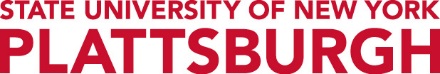 *Suggested Guided PathwayTotal Minimum Credits 120* This represents an example of a suggested 4-year program pathway. Please consult DegreeWorks and your Advisor for your specific curriculum plan. Program pathways may change based on course availability.Fall Year 1Spring Year 1Course and TitleCreditsCourse and TitleCreditsECO 110 - Microeconomics (or ECO 111)3ECO 111 - Macroeconomics (or ECO 110)3BUS 203 - Business Ethics in a Global Society3MIS 275 - Business Applications & Info Systems3ENG 101 - College Writing II (or ENG 100)3-4Calculus (or elective if already taken)3-5MAT 102 - Pre-calculus or Calculus3Gen Ed (or ENG 101)3Social Science or other Gen Ed3US Civ/Western Civ or other Gen Ed3LIB 200 - Critical Research Skills1Total Semester Credits15 minTotal Semester Credits15 minFall Year 2Spring Year 2Course and TitleCreditsCourse and TitleCreditsECO 260 - Business Statistics I3ECO 362 - Business Statistics II3Economics Restricted Elective #13Economics Restricted Elective #2Natural Science or other Gen Ed3-4Arts/Humanities or other Gen Ed3World Sys/Language or other Gen Ed3Gen Ed or Elective3Elective3Gen Ed or Elective3Total Semester Credits15 minTotal Semester Credits15Fall Year 3Spring Year 3Course and TitleCreditsCourse and TitleCreditsECO 201 - Intermediate Microeconomics3ECO 202 - Intermediate Macroeconomics3ECO 392 - History Econ & Financial Thought3ECO 435 - Economic Issues (AWR)3Global Issues Gen Ed3Upper Level Elective (300/400)3Upper Level Elective (300/400)3Elective3Elective3Elective3Total Semester Credits15Total Semester Credits15Fall Year 4Spring Year Course and TitleCreditsCourse and TitleCreditsECO 470 - Introduction to Econometrics3ECO 490 - Senior Seminar Econ & Finance3Economics Restricted Elective #33Economics Restricted Elective #43Upper Level Elective (300/400)3Upper Level Elective (300/400)3Upper Level Elective (300/400)3Upper Level Elective (300/400)3Elective3Elective3ECO 487 - Economics Exit Exam0Total Semester Credits15Total Semester Credits15